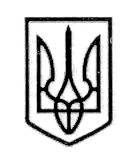 УКРАЇНАСТОРОЖИНЕЦЬКА МІСЬКА РАДАСТОРОЖИНЕЦЬКОГО РАЙОНУЧЕРНІВЕЦЬКОЇ ОБЛАСТІ	ХІІІ 	сесія  VІI скликання      Р  І  Ш  Е  Н  Н  Я     № 398  - 13 /2017 06 грудня 2017 року                                                                                 м. СторожинецьПро дозвіл на безкоштовне харчуванняучнів Сторожинецького районного ліцеюта Бобовецького НВК         Заслухавши інформацію начальника відділу освіти, молоді  та спорту Сторожинецької міської ради Гакмана А.І. та керуючись законом України «Про місцеве самоврядування»,міська рада вирішила:З 06 грудня 2017 року забезпечити безкоштовним харчуванням на 2017-2018 навчальний рік ученицю 6 класу Сторожинецького районного ліцею Савчук Світлану Романівну.З 06 грудня  2017 року забезпечити безкоштовним харчуванням на 2017-2018 навчальний рік учнів Бобовецького НВК, а саме Тивельова Іллю Олександровича (8 клас), Тивельову Марію Олександрівну (8 клас), Тивельову Тетяну Олександрівну (9 клас). Контроль за виконанням рішення покласти на першого заступника міського голови Брижака П.М. та постійну комісію з питань освіти, фізичного виховання та культури (Чернявська Т.К.).Сторожинецький міський голова                                       М.М.Карлійчук